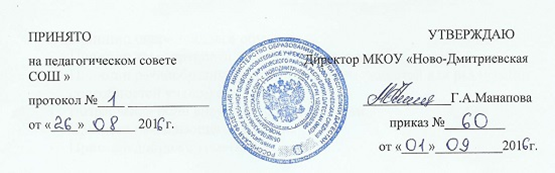 Декларация прав учащихсяКаждый ученик имеет право на: Свободное выражение собственных взглядов, убеждений и мнений; взглядам учащегося уделяется должное внимание в соответствии с его возрастом и зрелостью; Свободу  информации; Свободу мысли, совести и религии; Свободу ассоциаций и свободу мирных собраний; Уважение своего человеческого достоинства; Получение бесплатного образования в соответствии с государственными образовательными стандартами, развитие своей личности, своих талантов, умственных и физических способностей в самом полном объеме; Обучение в рамках государственных образовательных стандартов по индивидуальным учебным планам в порядке, определяемом уставом школы; Ускоренный курс обучения; Бесплатное пользование библиотечно-информационными ресурсами школьной библиотеки; Получение дополнительных (в том числе платных) образовательных услуг; Открытую и немедленную оценку его знаний и умений за устный ответ по каждому предмету, и согласно инструкции, за письменный ответ, получение оценки исключительно в соответствии со своими знаниями и умениями; Заблаговременное уведомление о сроках и объеме письменных контрольных работ; в течение дня может быть проведена только одна контрольная, в течение недели - не более трех; Дополнительную помощь учителя в приобретении знаний, когда ученик не справляется с учебным материалом, и повторную оценку знаний и умений в согласованный срок; Участие в культурной жизни школы, организуемых в ней развлекательных мероприятиях, соответствующих возрасту учащегося; Отдых в перерывах между уроками и каникулы, на время которых домашние задания не задаются; Участие в управлении образовательным учреждением в порядке, определяемом уставом школы; Льготы и материальную помощь в соответствии с законом; Перевод в другое образовательное учреждение, реализующее образовательную программу соответствующего уровня. Ученики 5 - 11-х классов имеют право самостоятельно или через избранных ими представителей ходатайствовать перед администрацией школы о проведении с участием представителей дисциплинарного расследования деятельности работников школы, нарушающих или ущемляющих их права и интересы.Если ученики не согласны с ответом администрации школы, они вправе через своих представителей обратиться за содействием и помощью в уполномоченные государственные органы.Каждому ученику гарантируется: Поддержание школьной дисциплины с уважением человеческого достоинства; Охрана и укрепление здоровья в период обучения; Сохранность личного имущества во время занятий, перемен и внеклассных мероприятий, за исключением предметов роскоши не относящихся к учебному процессу (сотовый телефон, электронные игры и т.п.); Достаточный по продолжительности перерыв в занятиях для питания в помещении школы; Перевод с согласия родителей (законных представителей) в другое образовательное учреждение соответствующего типа. В школе запрещается: Привлечение учеников без их согласия и согласия родителей (законных представителей) к принудительному труду, не предусмотренному образовательной программой; Принуждение учеников к вступлению в общественные, общественно-политические организации, движения, партии, а также принудительное привлечение учащихся к деятельности этих организаций и к участию в агитационных кампаниях и политических акциях; Применение к ученикам методов воспитания, связанных с физическим и/или психическим насилием. 